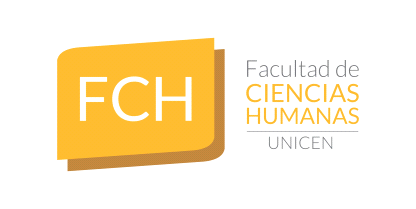 CONSEJO ACADEMICOREUNION DE COMISION- PLENARIO – miércoles 12 de diciembre de 2018, 13:00 horas.Nota de la Secretaría de Investigación y Posgrado donde se solicita la designación de Directora de Tesis del alumno del Doctorado en Educación, Mag. CURA Rafael Omar.Nota de la Secretaría de Investigación y Posgrado donde elevan las solicitudes de equivalencias del alumno de la Maestría en Educación, CHIRONI, Juan Manuel.  Nota de la Secretaría de Investigación y Posgrado donde se solicita aval institucional a las “III Jornadas de la Red de docentes e investigadores en la enseñanza de la geografía de universidades públicas argentinas (ReDIEG)”, a desarrollarse en la ciudad de Mar del Plata, Provincia de Buenos Aires, en octubre de 2020.Nota de la Secretaria de Extensión y Transferencia donde solicita la aprobación del Curso de Extensión Portugués Turístico.Nota de la Secretaria de Extensión y Transferencia donde solicita la aprobación de llamado a concurso para 2 (dos) Becas de Contraprestación, para el Proyecto: “Re-Creándonos: Uso Educativo- Comunicativo de las TICS en Educación Inicial”.Nota de la Secretaría de Extensión y Transferencia en la que se solicita Aval institucional para el Programa de Reciclaje Inclusivo en la Facultad de Ciencias Humanas. Propuesta de Plan Estratégico 2019, presentado por VILLALBA, Luciano. Nota de la Secretaría Académica donde se eleva la propuesta de “Protocolo de Tesis”, elaborada por el Área de Graduación de Programa IPG.Nota de la Secretaría Académica donde se eleva nota de la Coordinadora del Centro Educativo Digital, Mag. FLORIS Claudia, quien presenta nómina de docentes que se desempeñarán durante el 1er. cuatrimestre del ciclo lectivo 2019 en los Ciclos de Licenciaturas, modalidad a Distancia.Nota de la Secretaría Académica donde se eleva nota de la Coordinadora del Centro Educativo Digital, Mag. FLORIS Claudia, en la que presenta la solicitud de Convocatoria a Selección Interna para cargo de Ayudante Diplomado Contratado en la Asignatura: Problemáticas relacionadas con la Tecnología y su didáctica, correspondiente al Ciclo de Lic. Educación Inicial.Nota de la Secretaría Académica donde se eleva nota de la Coordinadora del Centro Educativo Digital, Mag. FLORIS Claudia, presenta la solicitud de Convocatoria a Selección Interina ABIERTA para el cargo de Ayudante Diplomado Contratado en la Asignatura Formulación de Proyectos Turísticos correspondiente al Ciclo de Lic. en Turismo Sustentable.Nota de la Secretaría Académica donde eleva nota de la Directora de Carrera de Trabajo Social, Dra. Silvia FERNANDEZ SOTO, quien presenta la solicitud de aprobación de Director Externo para la Tesis de Licenciatura presentada por la alumna Maira H. VILATTA MONTENEGRO.Nota de la Secretaría Académica donde eleva nota de la Directora de Carrera de Trabajo Social, Dra. Silvia FERNANDEZ SOTO, quien presenta la solicitud de aprobación de Director Externo para la Tesis de Licenciatura presentada por la alumna Delfina ZABALETA.Nota de la Secretaría Académica donde pone en consideración nota de la Directora de Carrera de Diagnóstico y Gestión Ambiental, Dra. Mariana NUÑEZ, quien presenta la solicitud de aprobación de Co-Director Externo para la Tesis de Licenciatura presentada por la alumna Carolina DEL CAMPO.Nota de la Secretaría Académica donde pone en consideración nota de la Coordinadora del Centro Educativo Digital, Mag. Claudia FLORIS, quien presenta la solicitud de aprobación de Director Externo para la Tesis de Licenciatura presentada por el alumno Ricardo Eugenio BOCCA.Nota de la Secretaría Académica donde eleva nota de la Coordinadora del Centro Educativo Digital, Mag. Claudia Floris, quien presenta la solicitud de aprobación de Director Externo para la Tesis de Licenciatura presentada por la alumna Águeda Mariela GAZOVIC.Nota de la Secretaría Académica donde eleva nota de la Directora del Departamento de Psicología, Prof. Pía BARRÓN, por la que presenta la renuncia de la Prof. Nancy IANNONE  a las funciones docentes que desempeña en la asignatura Pediatría de la Carrera de Educación Inicial.Nota de la Secretaría Académica donde eleva nota de la Directora del Departamento de Geografía, Dra. Josefina DI NUCCI, quien solicita la continuidad de 2 (dos) cargos de Ayudante Alumno durante el ciclo lectivo 2019.Nota de la Secretaría Académica donde eleva la solicitud de Licencia por Razones de Estudio presentada por la Prof. Marcela LEIVAS para el período comprendido entre el 01/02/2019 al 12/03/2019.Nota de la Secretaría Académica donde eleva la propuesta del Director de la Carrera de Historia, Dr. Luciano BARANDIARAN, del Seminario Curricular: “La batalla de las ideas en la historia reciente argentina: política, cultura e intelectuales (1955-1976)”, a dictarse durante el 1º Cuatrimestre del ciclo lectivo 2019 para los alumnos de la Carrera de Historia. Dicho Seminario estará a cargo del Dr. Nicolás DIP.Nota de la Secretaría Académica donde eleva la propuesta de la Directora de la Carrera de Diagnóstico y Gestión Ambiental, Mag. Mariana NUÑEZ, del Seminario curricular: “Aspectos prácticos en estudios de Contaminación Ambiental”, a cargo del  Equipo Docente integrado por el Dr. Fabio PELUSO y  la Mag. Adriana DÍAZ. Nota de la Secretaría Académica donde eleva la propuesta del Director de la Carrera de Historia, Dr. Luciano BARANDIARAN, del Seminario Curricular: “Belicismo en América durante el Siglo XIX: las guerras de Secesión, de la Triple Alianza y el Pacífico” a dictarse durante el 1º Cuatrimestre del ciclo lectivo 2019 para los alumnos de la Carrera de Historia.Nota de la Secretaría Académica donde eleva la propuesta de la Directora de la Carrera de Geografía,  Dra. Inés ROSSO, y de la Directora de Carrera de Diagnóstico y Gestión Ambiental, Dra. Mariana NUÑEZ, del Seminario Curricular: “Desarrollo, conflictos socio-ambientales y resistencias. Una mirada desde la ecología política” a dictarse durante el 1º Cuatrimestre del ciclo lectivo 2019 para alumnos de las Carreras de Geografía y Diagnóstico y Gestión Ambiental. Dicho Seminario estará a cargo de la Mag. Patricia PINTOS.Nota de la Secretaría Académica donde eleva la propuesta de la Directora de la Carrera de Trabajo Social, Dra. Silvia FERNÁNDEZ SOTO, del Seminario Curricular: “Estudios sociales sobre la cuestión penal” a dictarse durante el 1º Cuatrimestre del ciclo lectivo 2019 para los alumnos de la Carrera de Trabajo Social. Dicho Seminario estará a cargo del Dr. Gonzalo NOGUEIRA.